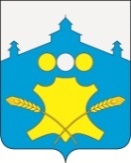 Администрация Холязинского сельсоветаБольшемурашкинского муниципального района Нижегородской областиПОСТАНОВЛЕНИЕ29.12.2017 г.                                                                     № 140О внесении изменений в Положение об учетной политике в Администрации Холязинского сельсовета         В целях приведения Положения об  учетной политике в Администрации Холязинского сельсовета, утвержденного постановлением администрации Холязинского сельсовета Большемурашкинского муниципального района от 13 марта 2015 года № 18 в соответствии с пунктом 2 статьи 8 Федерального закона  от 6 декабря 2011 года № 402-ФЗ "О бухгалтерском учете", приказами Минфина России от 1 декабря 2010 года № 157н "Об утверждении Единого плана счетов бухгалтерского учета для органов государственной власти (государственных органов), органов местного самоуправления, органов управления государственными внебюджетными фондами, государственных академий наук, государственных (муниципальных) учреждений  и Инструкции по его применению" и от 6 декабря 2010 года № 162н "Об утверждении Плана счетов бюджетного учета и Инструкции по его применению", федеральными стандартами бухгалтерского учета для организаций государственного сектора, утвержденными приказами Минфина России от 31 декабря 2016 № 256н, № 257н, № 258н, № 259н, № 260н (далее – соответственно Стандарт «Концептуальные основы бухучета и отчетности», Стандарт «Основные средства», Стандарт «Аренда», Стандарт «Обесценение активов», Стандарт «Представление бухгалтерской (финансовой) отчетности» Администрация Холязинского сельсова Большемурашкинского муниципального района постановляет:1. Внести в Положение об учетной политике в Администрации Холязинского сельсовета, утвержденного постановлением администрации Холязинского сельсовета Большемурашкинского муниципального района от 13 марта 2015 года № 18 следующие изменения:1.1.  В раздел  I Общие вопросы организации учета  в пункт 1. добавить текст  следующего содержания «федеральными стандартами бухгалтерского учета для организаций государственного сектора, утвержденными приказами Минфина России от 31 декабря 2016 № 256н, № 257н, № 258н, № 259н, № 260н (далее – соответственно Стандарт «Концептуальные основы бухучета и отчетности», Стандарт «Основные средства», Стандарт «Аренда», Стандарт «Обесценение активов», Стандарт «Представление бухгалтерской (финансовой) отчетности».1.2. Приложение № 4 изложить в следующей редакции:Приложение № 4к постановлению «Об утвержденииПоложения об учетной политике В Администрации Холязинского сельсовета»от «13» марта 2015 г. № 18Состав и обязанности постоянно действующей инвентаризационной комиссии(Возможны  отдельные комиссии  по  объектам  основных средств, по материальным запасам, по расчетам.  Возможны раздельные комиссии  по подразделениям)1.	Возложить на комиссию следующие обязанности:проведение плановой инвентаризации;проведение выездных инвентаризаций;проведение инвентаризации при смене материально-ответственных лиц.Персональную ответственность за выполнение обязанностей комиссии несет председатель комиссии.1.3. В Приложении № 6 пункт 6 «Ответственность»  подпункт 6.2.слова «Абросимова А.Н.» удалить.1.4. Приложение № 7 изложить в следующей редакции:                                                                                               Приложение № 7к постановлению «Об утвержденииПоложения об учетной политике В Администрации Холязинского сельсовета»от «13» марта 2015 г. № 18Состав и обязанности постоянно действующей комиссии по приему, выдаче и  списанию основных средств, нематериальных активов, товарно-материальных ценностей1.Создать постоянно действующую комиссию для принятия на учет вновь поступивших объектов основных средств, нематериальных активов, ТМЦ, присвоения ОС уникального инвентарного порядкового номера, определения срока полезного использования ОС и НМА и списания активов с баланса в следующем составе:2. Возложить на комиссию следующие обязанности:оформление акта приемки - передачи каждого инвентарного объекта основных средств, нематериальных активов;оформление актов по списанию пришедшего в негодность оборудования, хозяйственного инвентаря и другого имущества;установление причин списания и лиц, по вине которых произошло преждевременное выбытие;оценка объектов, полученных безвозмездно;определение возможности использования отдельных деталей списываемого объекта и их оценка;определение срока полезного использования по объектам основных средств и нематериальных активов;оформление актов списания по каждому инвентарному объекту;оформление актов списания товарно-материальных ценностей;оформление списания общехозяйственных и строительных материалов.Иное 3. Персональную ответственность за деятельность комиссии несет председатель комиссии.         2. Контроль   за  исполнением настоящего постановления оставляю за собой. Глава администрацииХолязинского сельсовета                                                    П. А. Дойников№№ п/пДолжностьФ.И.О.1.ПредседательДойников Павел Александрович2.Члены комиссииПлахина Валентина Николаевна3.Глухарева Галина Александровна№№ п/пДолжностьФИО1.Председатель комиссииДойников Павел Александрович2.Члены комиссииПлахина Валентина Николаевна3.Глухарева Галина Александровна